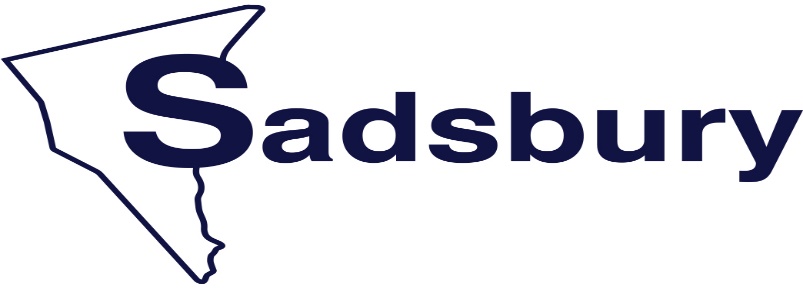 Township7182 White Oak Road, Christiana, PA  17509		                  	                                                  		                        Email: info@sadsburytownshiplancaster.org610.593.6796		   						www.sadsburytownshiplancaster.orgFebruary 7, 20237182 White Oak RoadChristiana Pa 17509The regular meeting of the Board of Supervisors was called to order by chairman Jeff Priddy at 7:00 pm at the Municipal building. Members present were Jeff Priddy, Gene Lammey, and Secretary/Treasurer Wendy Dettrey.  Robert Newlin was absent.Motion to approve minutes of January 17, 2023 was made by Jeff Priddy and seconded by Gene Lammey. Approved. Motion to approve Treasurers Report was made by Gene Lammey and seconded by Jeff Priddy.  Approved.Motion to approve Public Works Report was made by Gene Lammey and seconded by Jeff Priddy.  Approved.Motion to pay bills by Gene Lammey and seconded by Jeff Priddy.  Approved.Public Comment:  Eric with the Christiana Fire Company introduced the new Chiefs.  They received a $15,000 state grant.  Last year they were awarded $73,000 that will go towards an exhaust system and gear washer to be installed in the next few months.  Discussion of a possible donation from the Township.  Township wants to donate but is unsure of amount yet.Merv Beiler gave an update on his project.Old Business:2023 Township full-time employee benefits package.  Discussed and approved. Community Day Committee.  The Township has started a committee to help plan this event to be held late April, early May.  We currently have three committee members.Aaron Z. Beiler, 163 Schoolhouse Road, Stormwater Plan.  Plan was signed.Lloyd R. Glick, 5585 Strasburg Road, Subdivision Plan.  Plan was signed.Zook, 146 Jackson Road, Stormwater Plan.  Motion to approve by Gene Lammey with a second by Jeff Priddy.  Approved.New Business:ABI January 2023 Monthly Report.  Repost was read.RAV January 2023 Monthly Report.  Report was read.Christiana Ambulance January 2023 Monthly Report.  Report was read.Christiana Fire Company January 2023 Monthly Report.  Report was read.Motion to adjourn by Jeff Priddy and seconded by Gene Lammey. The meeting was adjourned at 7:21 pm.Respectfully Submitted,Wendy DettreySecretary/Treasurer